Náhradní filtr ZF 35Obsah dodávky: 5 kusůSortiment: C
Typové číslo: 0093.0207Výrobce: MAICO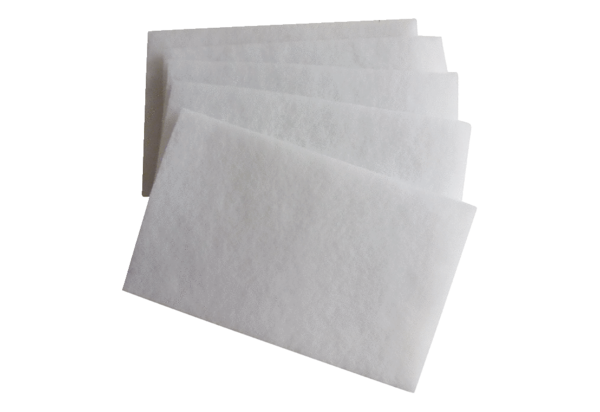 